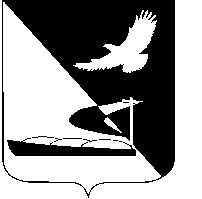          АДМИНИСТРАЦИЯ МУНИЦИПАЛЬНОГО ОБРАЗОВАНИЯ                                     «АХТУБИНСКИЙ РАЙОН»                                                ПОСТАНОВЛЕНИЕ19.01.2017      					                                    № 11О внесении изменений в состав межведомственной комиссии по обследованию мест массового пребывания людей и обеспечению антитеррористической защищенности на территории МО «Ахтубинский район», утвержденный постановлением администрации МО «Ахтубинский район» от 06.10.2016 № 435	В связи с изменениями, которые вносятся постановлением Правительства РФ от 14 октября 2016 № 1040 в постановление Правительства Российской Федерации от 25 марта 2015 № 272                              «Об утверждении требований к антитеррористической защищенности мест массового пребывания людей и объектов (территорий), подлежащих обязательной охране полицией, и форм паспортов безопасности таких мест и объектов (территорий)», администрация МО «Ахтубинский район»ПОСТАНОВЛЯЕТ:	1. Внести следующие изменения в состав межведомственной комиссии по обследованию мест массового пребывания людей и обеспечению антитеррористической защищенности на территории муниципального образования «Ахтубинский район», утвержденной постановлением администрации МО «Ахтубинский район» от 06.10.2016 № 435                         «Об утверждении Положения о межведомственной комиссии по обследованию мест массового пребывания людей и обеспечению антитеррористической защищенности на территории муниципального образования «Ахтубинский район»:	1.1. Ввести в состав комиссии:	Меняйлова А.В. - начальника ПЦО отделения вневедомственной охраны по Ахтубинскому району - филиала ФГКУ ОВО войск национальной гвардии России по Астраханской области.	2. Отделу информатизации и компьютерного обслуживания администрации МО «Ахтубинский район» (Короткий В.В.) обеспечить размещение настоящего постановления в сети Интернет на официальном сайте администрации МО «Ахтубинский район» в разделе «Документы» подразделе «Документы Администрации» подразделе «Официальные документы».	3. Отделу контроля и обработки информации администрации                       МО «Ахтубинский район» (Свиридова Л.В.) представить информацию в газету «Ахтубинская правда» о размещении настоящего постановления в сети Интернет на официальном сайте администрации МО «Ахтубинский район» в разделе «Документы» подразделе «Документы Администрации» подразделе «Официальные документы».Глава муниципального образования                                                В.А. Ведищев 